Sportovní den v partnerské škole Naabtal-Realschule Nabburg 21.11.2022V pondělí  21.11.2022 vyrazili žáci 8. ročníku na první společné setkání se svými vrstevníky z nabburské školy, jednalo se o první setkání žáků partnerských škol po covidové pandemii. Pro naše žáky byly v různých prostorách školy připravené jazykové animace, zahřívací hry v tělocvičně a trénink s fotbalovým trenérem. Na závěr si všichni zahráli přátelské utkání ve smíšených týmech. Příjemnou tečkou byl společný oběd v místní restauraci. Naši žáci měli příležitost mluvit s rodilými mluvčími, procvičit si své školní znalosti němčiny a získat kontakty na nové přátele.  Pedagogický dohled zajišťovaly paní učitelky Ježková a Toupalová.                                           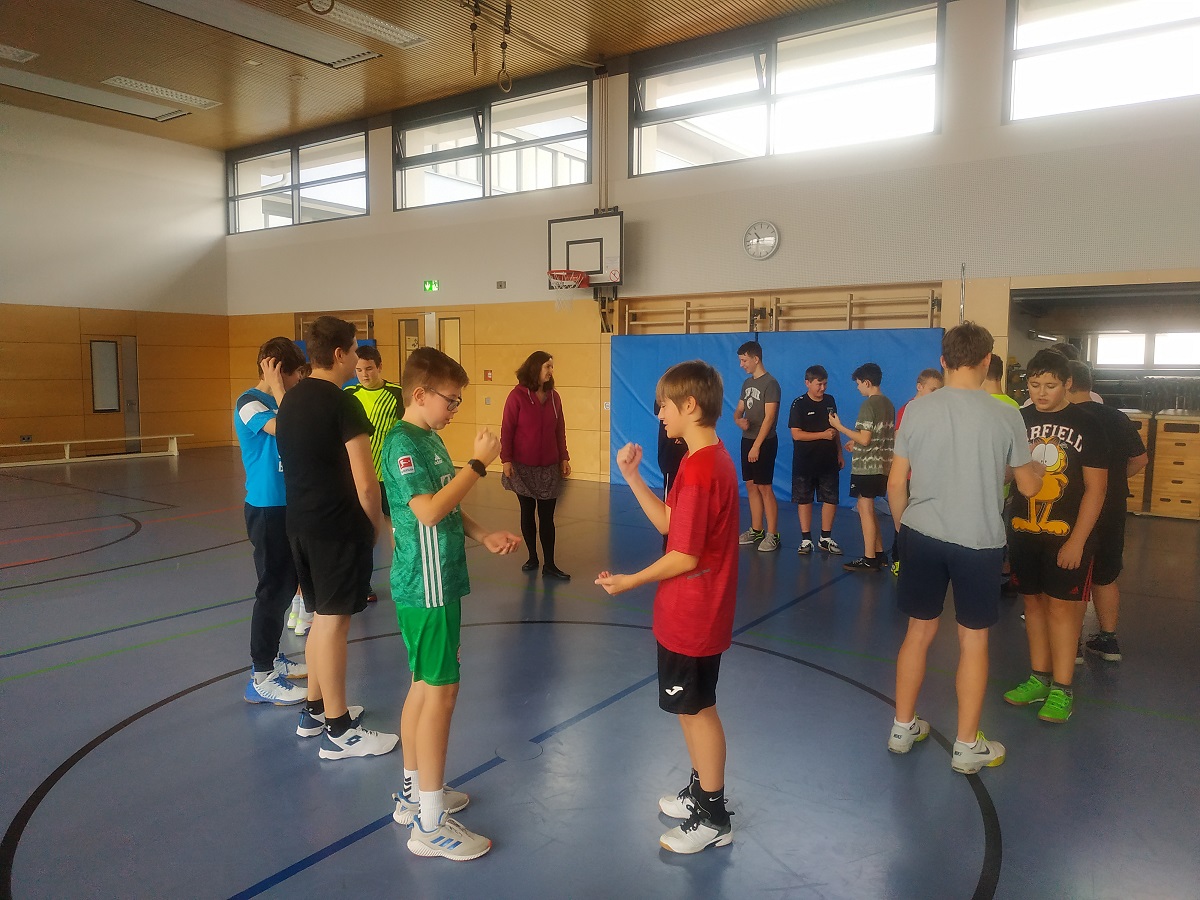 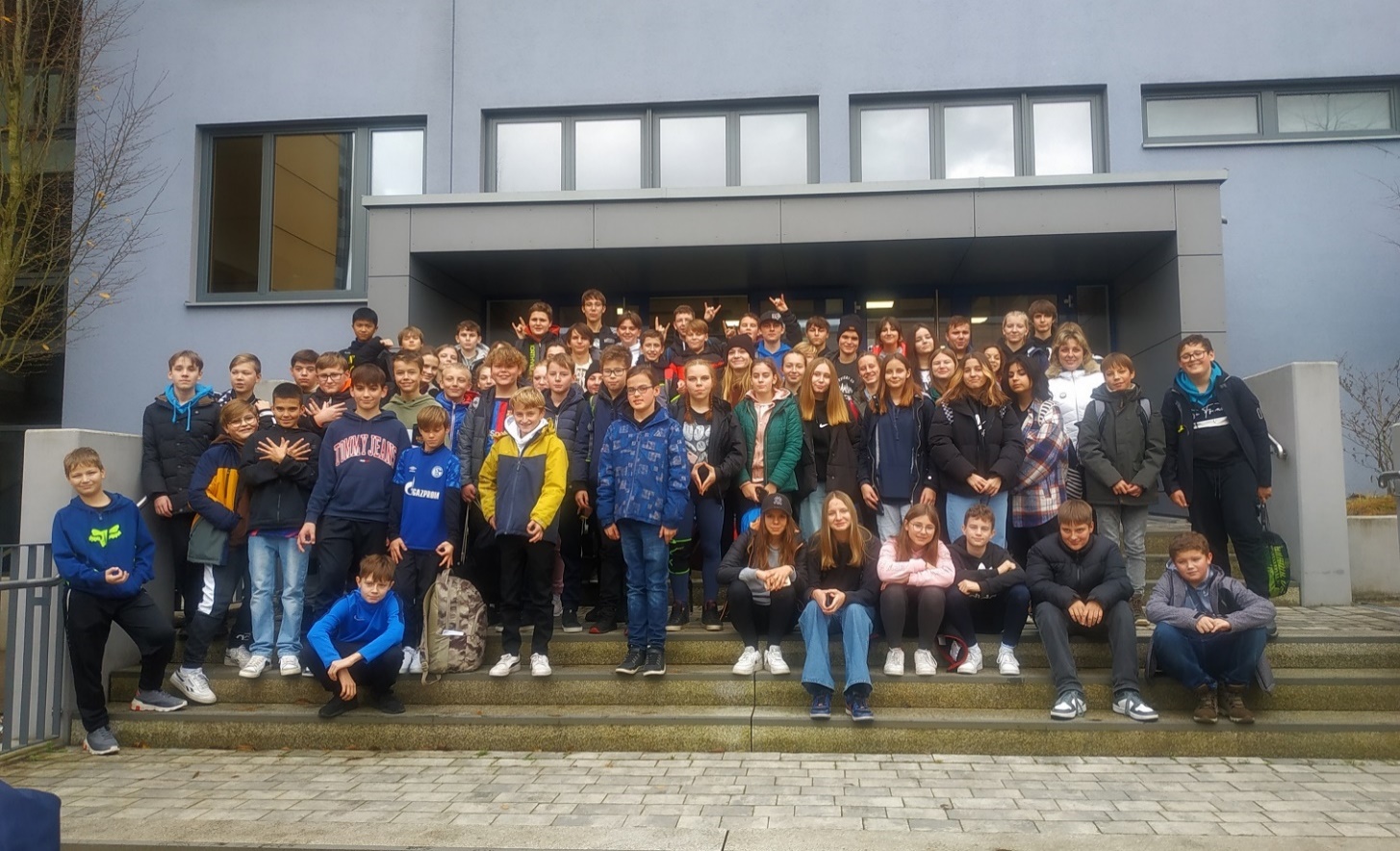 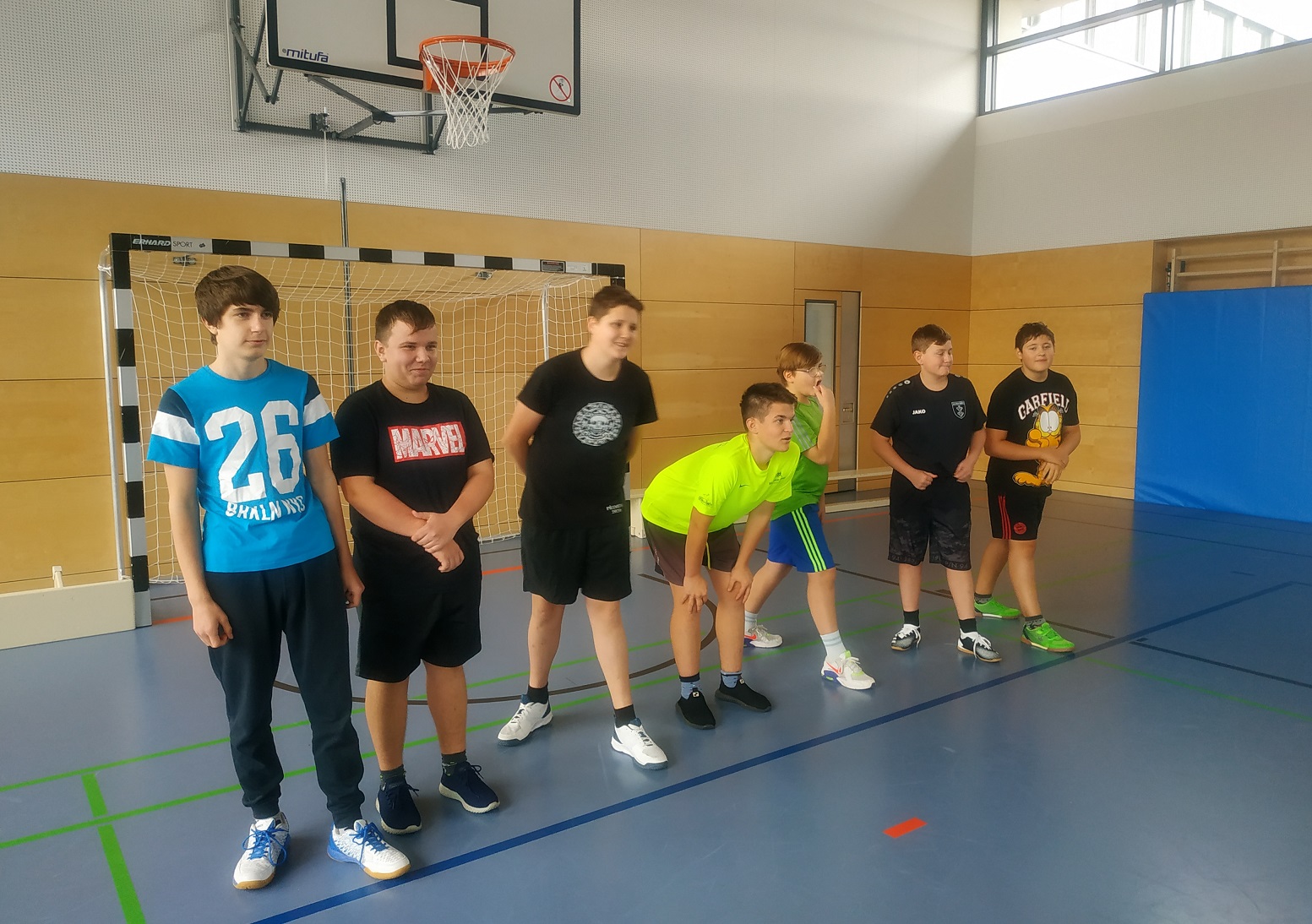 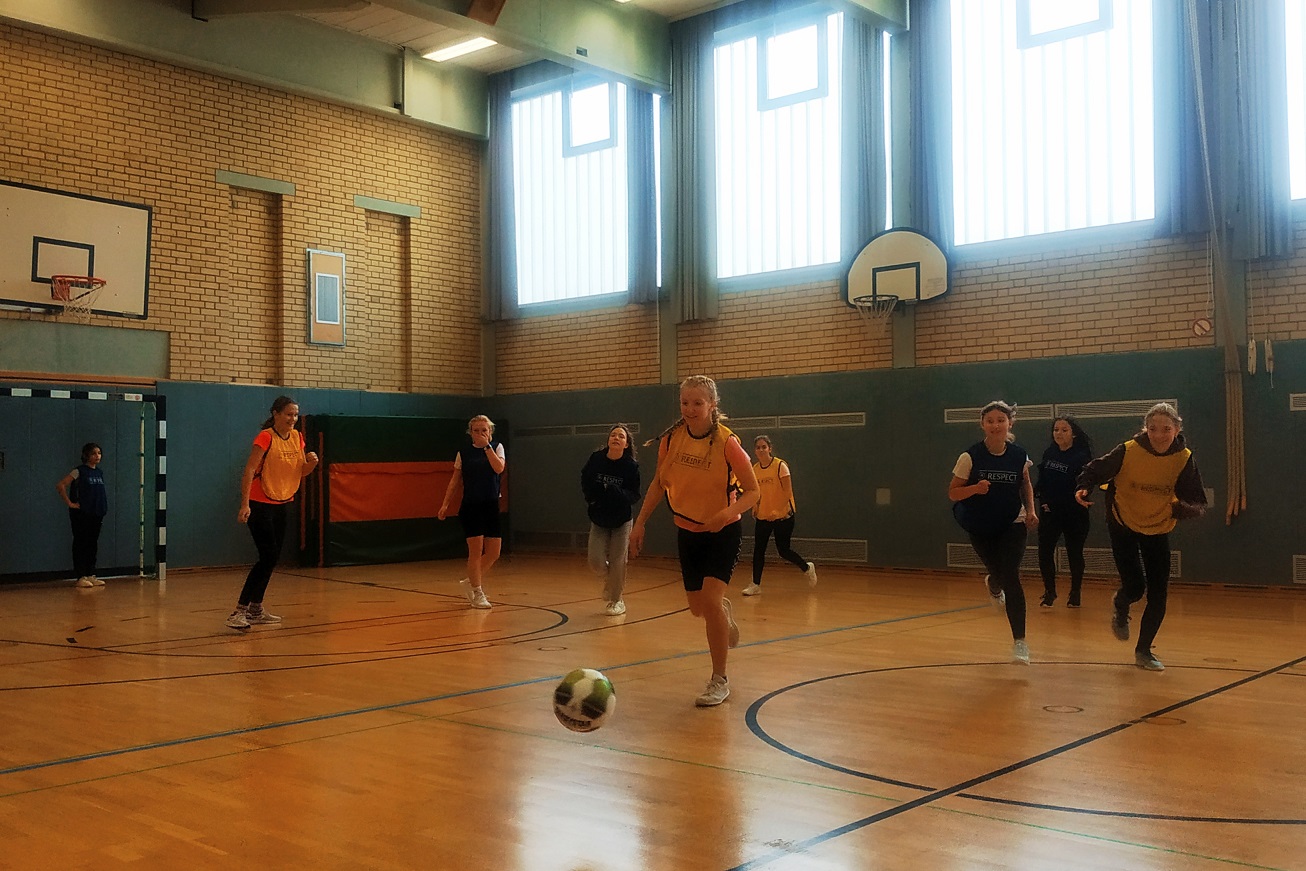 